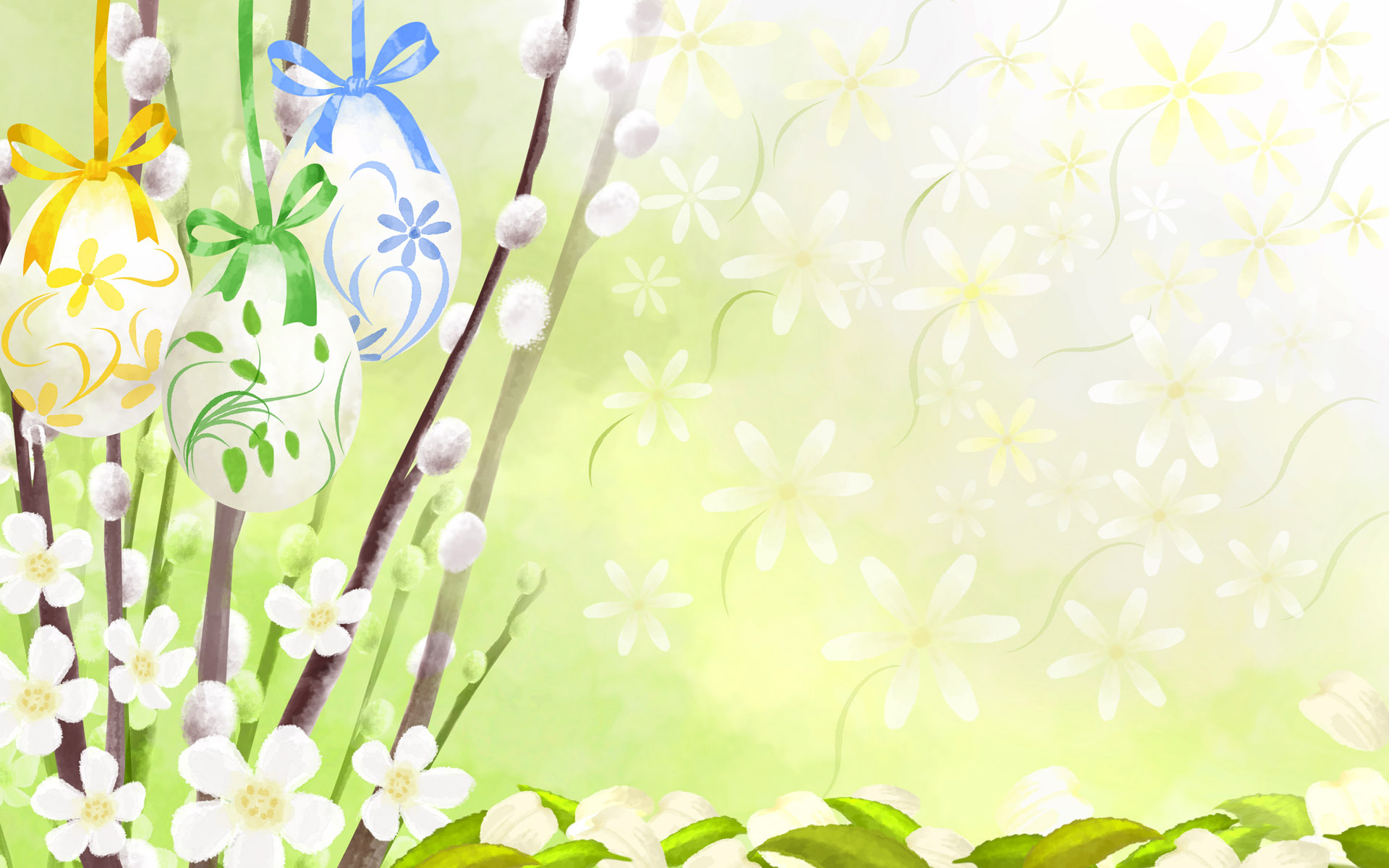 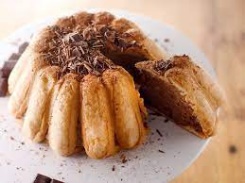 Programme Vacances de Printemps 2023Programme Vacances de Printemps 2023Programme Vacances de Printemps 2023Programme Vacances de Printemps 2023Programme Vacances de Printemps 2023Programme Vacances de Printemps 2023Lundi 24/04Mardi 25/04Mercredi 26/04Jeudi 27/04Vendredi 28/04Activitésdu matinSortieAu zoo de ThoiryA la découverte des animaux !un mot vous sera distribué pour + d’infos(horaires, organisation…)Activité manuelle :La Course des grenouilles !Activité manuelle :Panier de pâquesLes nids de PouletteGrand jeu !Chicken Run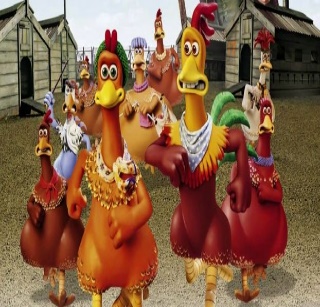 Activités del’après-midiSortieAu zoo de ThoiryA la découverte des animaux !un mot vous sera distribué pour + d’infos(horaires, organisation…)Le parcours de la course à l’œuf !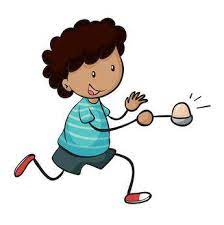 Chasse aux œufs à la maison de retraite la Cerisaie de Poignyun mot vous sera distribué pour + d’infos(horaires, organisation…)Le jeu de l’œuf lancé !Qui parviendra à ne pas être touché ? Jeu d’adresse et de précision…Grand jeu !Chicken RunInfos● Chaque enfant doit disposer d’une paire de chaussons + d’un sac à dos + d’une bouteille d’eau.● Horaires d’ouverture : 7H30 – 18H30 (matin arrivée jusqu’à 9H et soir départ à partir de 17H sauf jour de sortie).● + d’infos sur le site internet de la mairie ● Contact : services.scolaires@poigny78.fr ou 01 34 84 79 12 ou 06 45 43 73 43● Chaque enfant doit disposer d’une paire de chaussons + d’un sac à dos + d’une bouteille d’eau.● Horaires d’ouverture : 7H30 – 18H30 (matin arrivée jusqu’à 9H et soir départ à partir de 17H sauf jour de sortie).● + d’infos sur le site internet de la mairie ● Contact : services.scolaires@poigny78.fr ou 01 34 84 79 12 ou 06 45 43 73 43● Chaque enfant doit disposer d’une paire de chaussons + d’un sac à dos + d’une bouteille d’eau.● Horaires d’ouverture : 7H30 – 18H30 (matin arrivée jusqu’à 9H et soir départ à partir de 17H sauf jour de sortie).● + d’infos sur le site internet de la mairie ● Contact : services.scolaires@poigny78.fr ou 01 34 84 79 12 ou 06 45 43 73 43● Chaque enfant doit disposer d’une paire de chaussons + d’un sac à dos + d’une bouteille d’eau.● Horaires d’ouverture : 7H30 – 18H30 (matin arrivée jusqu’à 9H et soir départ à partir de 17H sauf jour de sortie).● + d’infos sur le site internet de la mairie ● Contact : services.scolaires@poigny78.fr ou 01 34 84 79 12 ou 06 45 43 73 43● Chaque enfant doit disposer d’une paire de chaussons + d’un sac à dos + d’une bouteille d’eau.● Horaires d’ouverture : 7H30 – 18H30 (matin arrivée jusqu’à 9H et soir départ à partir de 17H sauf jour de sortie).● + d’infos sur le site internet de la mairie ● Contact : services.scolaires@poigny78.fr ou 01 34 84 79 12 ou 06 45 43 73 43